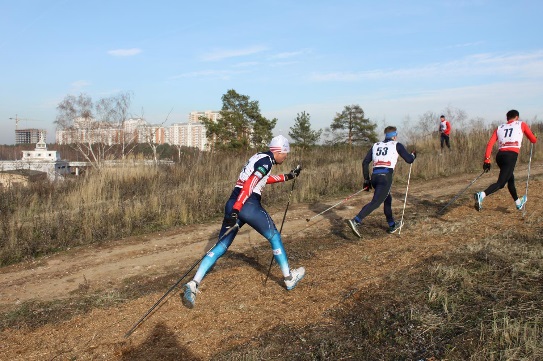 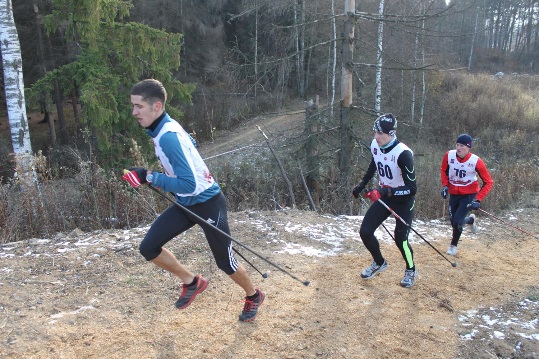 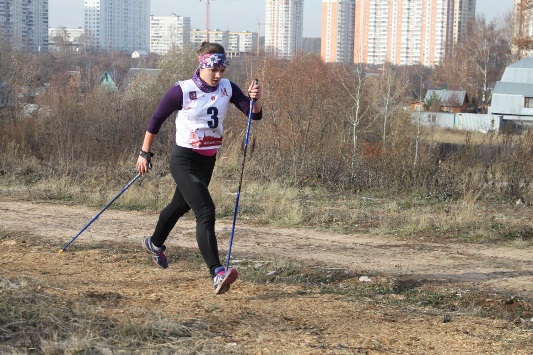 ГБУ «ЦСП «Крылатское», г. Москва, поселок Восточный, ул. Западная, д. 16БПРОГРАММАТрадиционных соревнований по кроссовому бегу с имитацией лыжного хода в подъем22 октября 2016 года (суббота)Условия: теплые раздевалки, душевые, кафе, трасса с пересеченным рельефом – в 50 метрах от базы, 2 имитационных подъема на одном 2 км круге, оценка техники на 100 метровом участке каждого подъема. Наличие своих имитационных палок ОБЯЗАТЕЛЬНО.Заявки на участие в соревнованияхПредварительная регистрация (до 15.00, 21.10.16) ОБЯЗАТЕЛЬНА для всех участников соревнований.Ссылка для регистрации: https://docs.google.com/forms/d/1jH9ioulFnxJ7P7OwMpyZR43KQoZZ8tcywveysnIdIy8/edit Можно отправить заявку на электронную почту: glo-tanya@yandex.ru Телефоны для справок: 8-916-636-37-10 Ирина; 8 -916-730-86-20 Татьяна8.30-10.00 - Регистрация участников соревнований 1 блока10.15 – Торжественное открытие спортивного праздника1- й блок - кросс без имитации на дистанции 2 кмСтарт раздельный через 15 секунд  10.30 – старт на 2 км (1 круг) – ЮМЛ, ДМЛ, ДМ 2, ДД 2, ДМ 1, ДД 1 (без имитации), с № 1 по № 150 (номера «Орешки Джаз»)ВНИМАНИЕ! Во 2-м блоке бег по двум контрольным подъёмам без выполнения прыжковой имитации запрещен!!!!!!!!!2-й блок - кросс с имитацией лыжных ходов на дистанции 4, 6 км8.30-10.30 - Регистрация участников соревнований 2 блокаСтарт раздельный через 30 секунд  11.10– старт на 4 км (2 круга по 2 км) -  ЮСТ, ДСТ, ЮСР, ДСР, студентки ГЦОЛИФК, юниорки и женщины (всех возрастов), М4, с № 1 по № 100 (номера «Москомспорт» красные)12.00– старт на 6 км (3 круга по 2 км) -  студенты ГЦОЛИФК, юниоры и мужчины (всех возрастов), с № 101 по № 200 (номера «Москомспорт» красные)НАГРАЖДЕНИЕ сразу после финиша последнего участника в подгруппе.ВНИМАНИЕ! Соревнования в кроссе с прыжковой имитацией попеременного двухшажного классического хода пройдут с учетом оценки техники по 5-ти балльной системе на фиксированном 100 метровом участке каждого имитационного подъема:Оценка эксперта на каждом подъеме:5 баллов – 0 штрафных секунд4 балла –   4 штрафные секунды3 балла –   8 штрафные секунды2 балла –   12 штрафных секунд1 балл   –   16 штрафных секундОценка 5 баллов:завершенное отталкивание рукой (в плечевом, локтевом и лучезапястном суставах)завершенное отталкивание ногой (в тазобедренном, коленном и голеностопном суст.)выраженная фаза полетатуловище участвует в отталкиванииОценка 4 балла:вялый мах рукой с выносом локтей в сторонывялый мах ногойнарушена линейность движения в махе и отталкивание рук или ногОценка 3 балла:неполное выпрямление руки, ноги после выполнения элемента отталкиваниязначительные колебания туловищаслабо выраженная фаза полетаОценка 2 балла: нарушение техники по параметрам (см. оценку 5 б.)Оценка 1 балл: значительное нарушение техники по параметрам (см. оценку 5 б.)Требования к участникам соревнований и условия их допуска:Определение победителей и награждение:Победители и призеры определяются в каждой возрастной группе, награждаются грамотами, медалями и памятными призами.Все участники соревнований получат сладкие подарки Стартовый взнос: 300 рублей для групп М0, М1, М2, М3, Ж0, Ж1100 рублей для детских, юниорских и ветеранских групп Проезд: м. Щелковская, автобус 716, 516, 283, маршрутки 516 и 716, ехать до конечной остановки "поселок Восточный" (от метро примерно 15 минут).Справки по уточнению маршрута по телефону: 8-916-782-07-57 Андрей№№ п/пСокращенное наименование группыПолноенаименование группыДистанцияГод рождения1ДМ 1, ДД 1дети-мальчики, девочки первой группы2 км2007 г.р. и мл.2ДМ 2, ДД 2дети-мальчики, девочки второй группы2 км2005-2006 г.р.3Ю мл, Д млюноши, девушки младшего возраста2 км2003-2004 г.р.4Ю ср, Д срюноши, девушки среднего возраста4 км2001-2002 г.р.5Ю ст, Д стюноши, девушки старшего возраста4 км1999-2000 г.р.6МЮ, ЖЮюниоры, юниорки6 км/4 км1997-1998 г.р.7М0, Ж0мужчины, женщины основного возраста6 км/4 км1996-1977 г.р.8М1, Ж1мужчины, женщины первой возрастной гр.6 км/4 км1976- 1967г.р.9М2мужчины второй возрастной группы6 км1966-1957 г.р.10Ж2женщины второй возрастной группы4 км1966 г.р. и ст.11М3мужчины третьей возрастной группы6 км1956-1947 г.р.12М4мужчины четвертой возрастной гр.4 км1946 и старше